Beyond the YIF: Developing your Future Evaluation Plans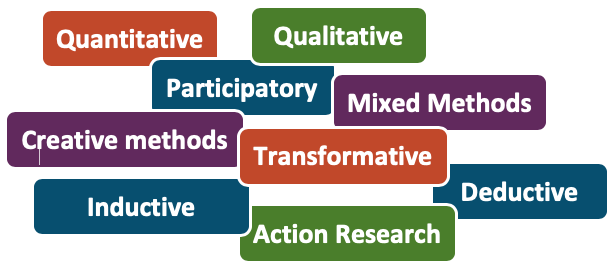 Evaluation Planning TemplateOrganisation:Organisation:Organisation:Organisation:Organisation:Project:Project:Project:Project:Project:Monitoring processesMake a note of how you record your ‘beneficiary’ data and ‘attendance’ data.Monitoring processesMake a note of how you record your ‘beneficiary’ data and ‘attendance’ data.Demographic dataWhat beneficiary characteristics are of interest to you given your target group? Based on this, what demographic data will you collect? (e.g. ethnicity, gender, postcode, disability, age, sexual orientation)  Demographic dataWhat beneficiary characteristics are of interest to you given your target group? Based on this, what demographic data will you collect? (e.g. ethnicity, gender, postcode, disability, age, sexual orientation)  1) Evaluation question2) Object of measurement2) Object of measurement3) Data collection method4) Who data is collected from4) Who data is collected from5) Who collects data5) Who collects data5) Who collects data6) Ethical considerations6) Ethical considerations7) Timing and frequency7) Timing and frequency1) Evaluation question2) Object of measurement2) Object of measurement3) Data collection method4) Who data is collected from4) Who data is collected from5) Who collects data5) Who collects data5) Who collects data6) Ethical considerations6) Ethical considerations7) Timing and frequency7) Timing and frequency